Supp. file 2. Fig. S1. Shipboard drawings made during the SEAMOUNT 1 cruise, in the order of their reference number in Tables 2 and S1. https://doi.org/10.5852/ejt.2021.785.1605.5663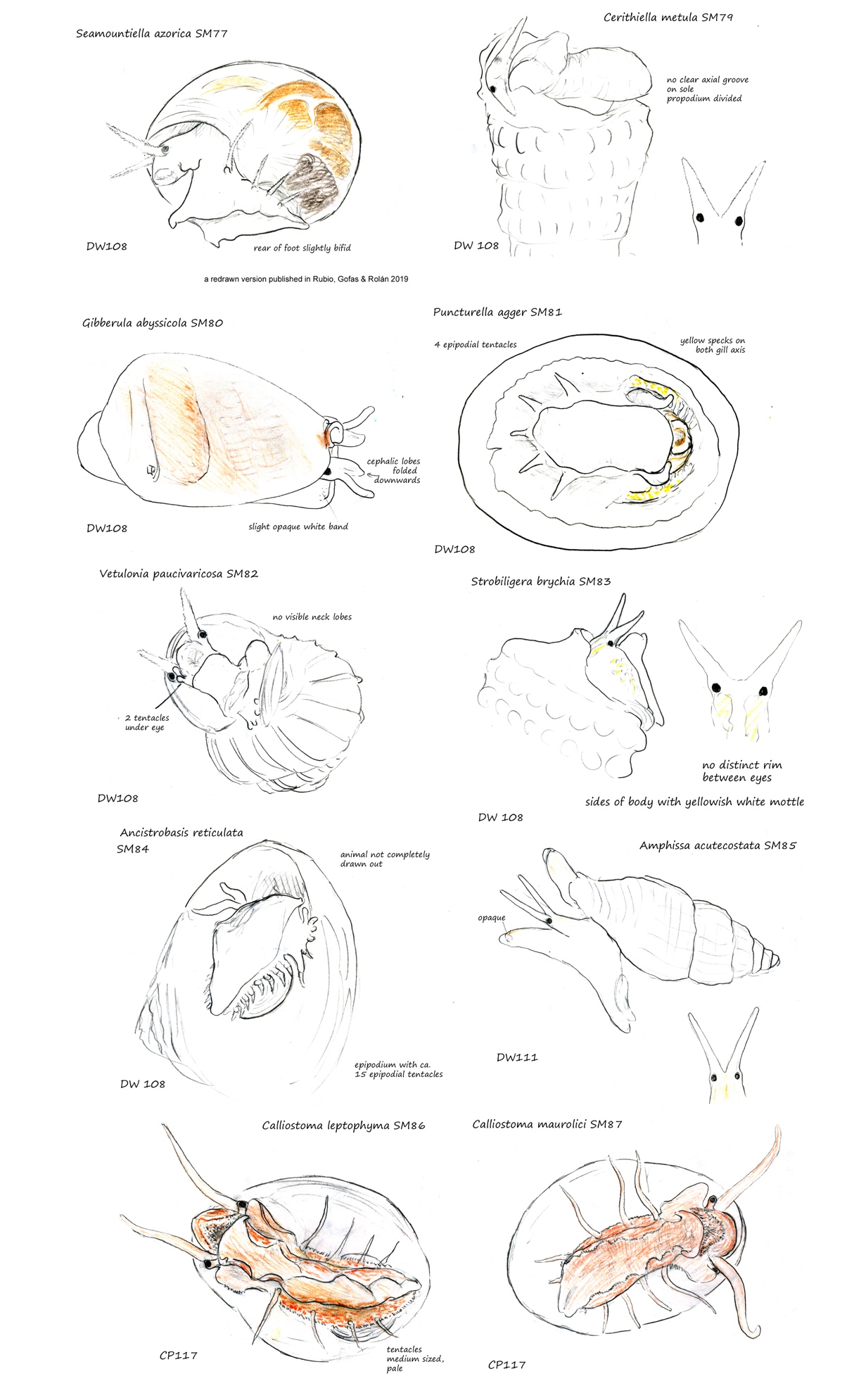 